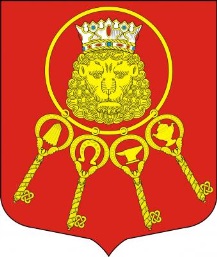 ИЗБРАТЕЛЬНАЯ КОМИССИЯ ВНУТРИГОРОДСКОГОМУНИЦИПАЛЬНОГО  ОБРАЗОВАНИЯ САНКТ- ПЕТЕРБУРГА  МУНИЦИПАЛЬНЫЙ ОКРУГВЛАДИМИРСКИЙ ОКРУГ(ул. Правды, д. 12, Санкт-Петербург, 191119, +7 (812) 713-27-88)РЕШЕНИЕ « 20 » июня 2019 года                                                                                                                № 4-4Об утверждении машиночитаемых форм заявлений о согласии баллотироваться кандидатом в депутаты Муниципального Совета внутригородского муниципального образования Санкт-Петербурга муниципальный округ Владимирский округ в порядке самовыдвижения и путем выдвижения избирательным объединениемВ соответствии с пунктами 1, 4 и 7 статьи 22 Закона Санкт-Петербурга от 21 мая 2014 года № 303-46 «О выборах депутатов муниципальных советов внутригородских муниципальных образований Санкт-Петербурга», решением Санкт-Петербургской избирательной комиссии от 11 июня 2019 года № 101-6 «Об образцах отдельных документов, необходимых для выдвижения и регистрации кандидатом на выборах депутатов муниципальных советов внутригородских муниципальных образований Санкт-Петербурга» избирательная комиссия внутригородского муниципального образования Санкт-Петербурга муниципальный округ Владимирский округ р е ш и л а:1. Утвердить машиночитаемые формы заявлений о согласии баллотироваться кандидатом в депутаты Муниципального Совета внутригородского муниципального образования Санкт-Петербурга путем выдвижения избирательным объединением согласно приложению № 1 к настоящему решению и в порядке самовыдвижения согласно приложению № 2 к настоящему решению.2. Разместить настоящее решение на странице избирательной комиссии внутригородского муниципального образования Санкт-Петербурга муниципальный округ Владимирский округ  в информационно-телекоммуникационной сети «Интернет».3. Направить копию настоящего решения в Санкт-Петербургскую избирательную комиссию.4. Контроль за исполнением настоящего решения возложить на председателя избирательной комиссии внутригородского муниципального образования Санкт-Петербурга муниципальный округ Владимирский округ  Арутюнянц Л.Г. Председатель избирательной комиссии МО Владимирский округ			                                           Л.Г.  Арутюнянц 	Секретарь  избирательной комиссии МО Владимирский округ	                                                                  А.А. ШиляеваПриложение № 1к решению избирательной комиссии внутригородского муниципального образования Санкт-Петербурга муниципальный округ Владимирский округот " 20" июня 2019 г. № 4-4В Избирательную комиссию внутригородского муниципального образования Санкт-Петербурга муниципальный округ Владимирский округЗаявлениеЯ, ____________________________, даю согласие баллотироваться 
		фамилия, имя, отчествокандидатом в депутаты Муниципального Совета внутригородского муниципального образования Санкт-Петербурга муниципальный округ Владимирский округ шестого созыва по ____________________________________________________ избирательному объединению			наименование избирательного округа_________________________________________________________________________________.					наименование избирательного объединенияОбязуюсь в случае избрания прекратить деятельность, несовместимую со статусом депутата Муниципального Совета внутригородского муниципального образования Санкт-Петербурга муниципальный округ Владимирский округ.Подтверждаю, что я не давал(а) согласия другому избирательному объединению на выдвижение меня кандидатом на выборах в депутаты Муниципального Совета внутригородского муниципального образования Санкт-Петербурга муниципальный округ Владимирский округ шестого созыва и не выдвигал(а) свою кандидатуру в порядке самовыдвижения.О себе сообщаю следующие сведения:дата рождения – «____» ___________ _____ года, 
место рождения – _______________________________________________________________, адрес места жительства – ____________________________________________________________________________________________________________________________________________,документ удостоверяющий личность – ________________________________________________________________________________________________________________________________,вид документа, серия, номер, дата, место выдачи (или код подразделения) документаИНН – __________________, гражданство – ___________________________, профессиональное образование – ____________________________________________________организация, осуществляющая образовательную деятельность, ________________________________________________________________________________, год ее окончания, и реквизиты документа об образовании и о квалификацииосновное место работы или службы, занимаемая должность / род занятий – _________________________________________________________________________________, _________________________________________________________________________________,сведения об осуществлении полномочий депутата на непостоянной основеимелась (имеется) судимость – ______________________________________________________,сведения о судимости, дата снятия/погашения судимостипринадлежность и статус в политической партии или ином общественном объединении – ________________________________________________________________________________________.______________________                      __________________________________________       (подпись собственноручно)                                                                   (фамилия, имя, отчество указываются кандидатом собственноручно)                                                                                        _________________________________________________________                                                                                        (дата внесения подписи указывается кандидатом собственноручно)Приложение № 2к решению избирательной комиссии внутригородского муниципального образования Санкт-Петербурга муниципальный округ Владимирский округот " 20" июня 2019 г. № 4-4В Избирательную комиссию внутригородского муниципального образования Санкт-Петербурга муниципальный округ Владимирский округЗаявлениеЯ, ______________________________________________________________________________, фамилия, имя, отчестводаю согласие баллотироваться кандидатом в депутаты Муниципального Совета внутригородского муниципального образования Санкт-Петербурга муниципальный округ Владимирский округ шестого созыва по _____________________________________________ в                                                                                                              наименование избирательного округапорядке самовыдвижения.	Обязуюсь в случае избрания прекратить деятельность, несовместимую со статусом депутата Муниципального Совета внутригородского муниципального образования Санкт-Петербурга муниципальный округ Владимирский округ шестого созыва.Подтверждаю, что я не давал(а) согласия какому-либо избирательному объединению на выдвижение меня кандидатом на выборах в депутаты Муниципального Совета внутригородского муниципального образования Санкт-Петербурга муниципальный округ Владимирский округ и не выдвигал(а) свою кандидатуру в порядке самовыдвижения по иному одномандатному (многомандатному) избирательному округу.О себе сообщаю следующие сведения:дата рождения – «____» ___________ _____ года, 
место рождения – _______________________________________________________________, адрес места жительства – ____________________________________________________________________________________________________________________________________________,документ удостоверяющий личность – ________________________________________________________________________________________________________________________________,вид документа, серия, номер, дата, место выдачи (или код подразделения) документаИНН – __________________, гражданство – ___________________________, профессиональное образование – ____________________________________________________организация, осуществляющая образовательную деятельность, ________________________________________________________________________________, год ее окончания, и реквизиты документа об образовании и о квалификацииосновное место работы или службы, занимаемая должность / род занятий – _________________________________________________________________________________, _________________________________________________________________________________,сведения об осуществлении полномочий депутата на непостоянной основеимелась (имеется) судимость – ______________________________________________________,сведения о судимости, дата снятия/погашения судимостипринадлежность и статус в политической партии или ином общественном объединении – ________________________________________________________________________________________.______________________                      __________________________________________       (подпись собственноручно)                                                                   (фамилия, имя, отчество указываются кандидатом собственноручно)                                                                                        _________________________________________________________                                                                                        (дата внесения подписи указывается кандидатом собственноручно)